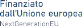 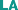 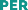 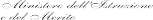 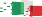 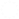 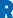 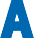 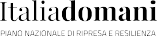 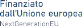 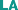 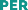 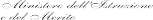 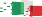 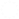 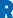 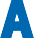 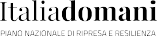 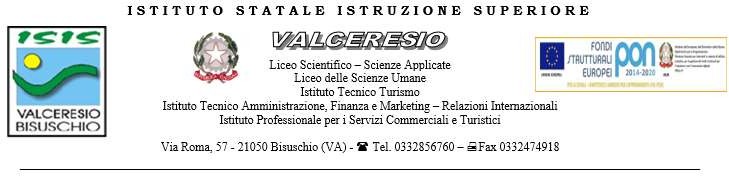 RELAZIONE DEL TUTOR ORIENTAMENTO a.s.2023/2024DOCENTE TUTOR: _____________________________________________CLASSE: ____________Numero Studenti: ______DESCRIZIONE ORE DI MASSIMA SVOLTE/ATTIVITÀFASE ORGANIZZATIVA E OPERATIVACONTATTI CON LE FAMIGLIE:CONCLUSIONI (punti di forza/debolezza-eventuali suggerimenti):